Leia os anúncios e responda em seu caderno.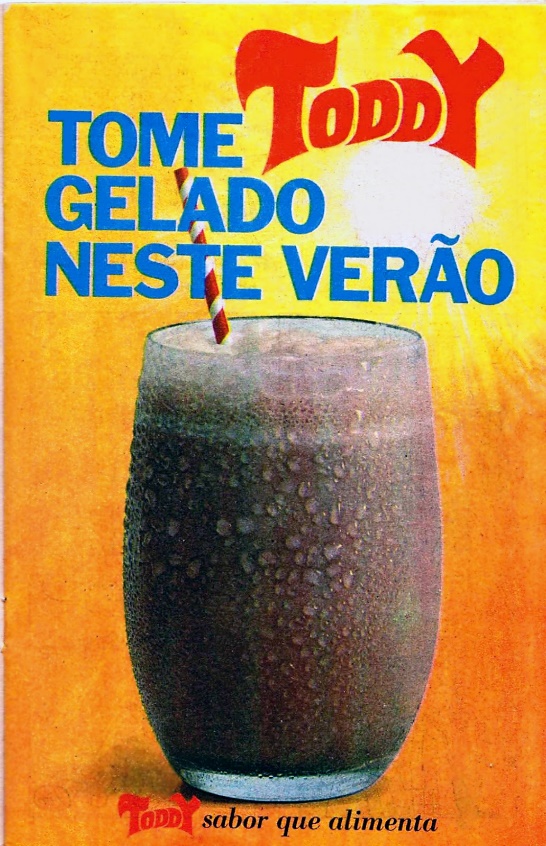 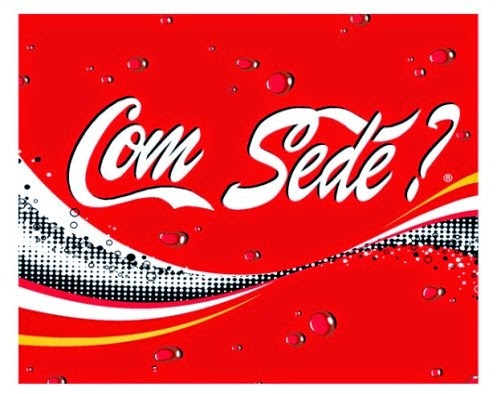 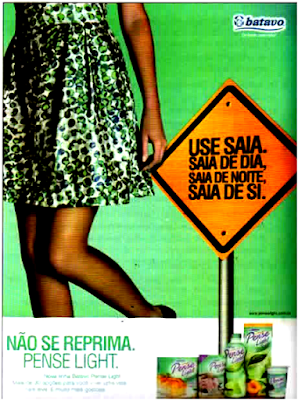 Atividade 4Leia os anúncios publicitários e preencha o quadro.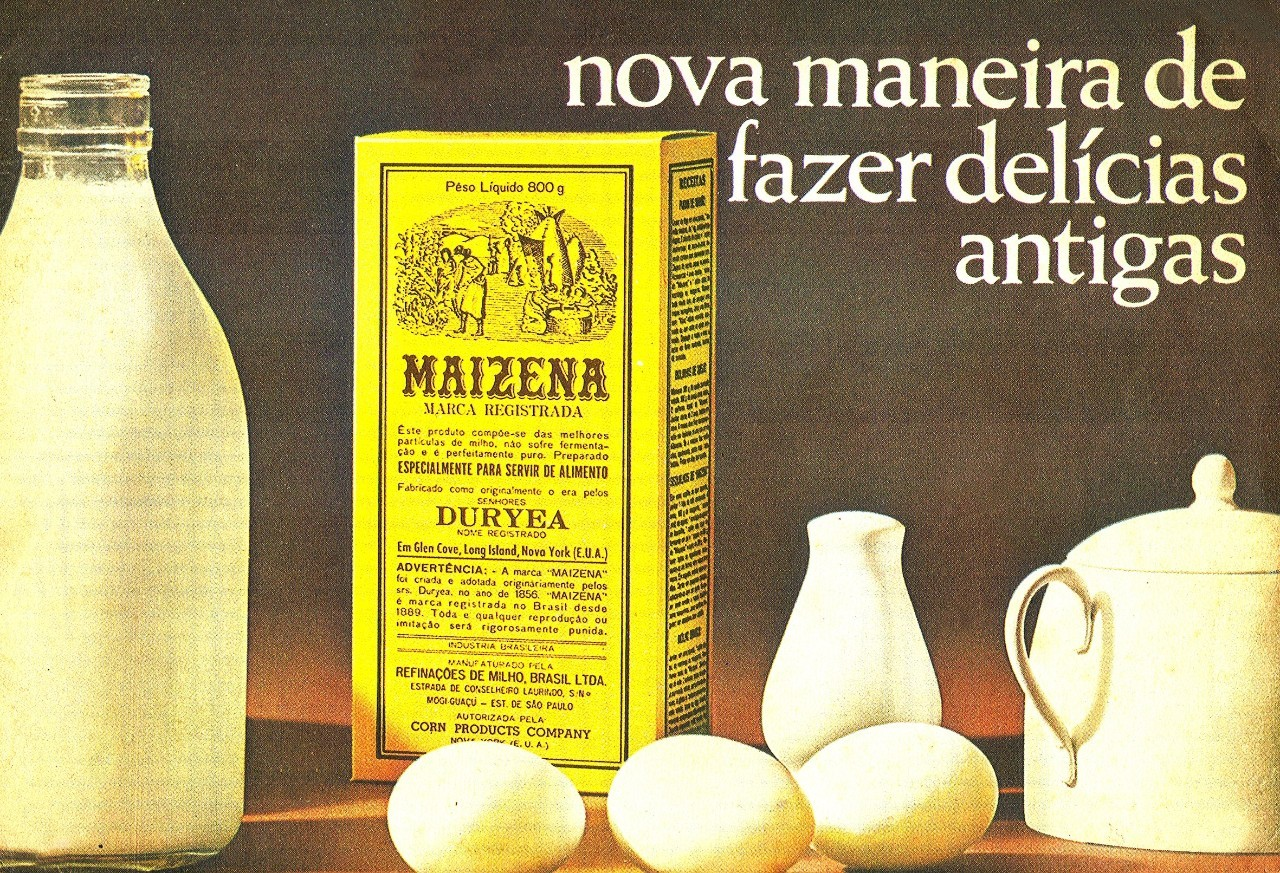 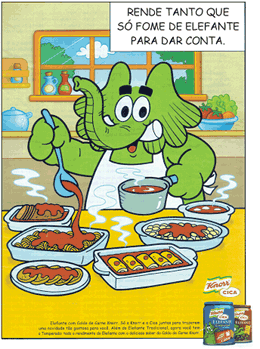 Texto 1                                                                                                         Texto 2       Texto 3          Texto 4     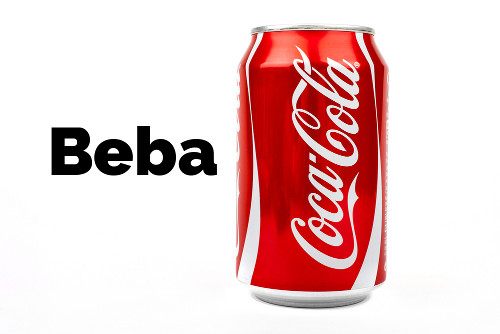 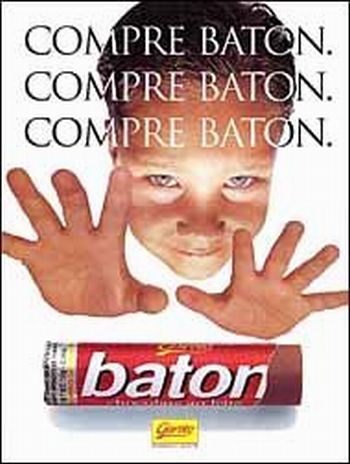 Comparação de anúncios publicitários:Atividade 5As frases abaixo estão no imperativo afirmativo. Mantendo a mesma pessoa verbal, passe-as para o imperativo negativo. Compre Baton.Beba.          Atividade 6Agora chegou a sua vez de produzir um anúncio publicitário!Você vai criar um anúncio publicitário usando os recursos estudados até aqui. E também, os que você pesquisou. Respostas Atividade 1É um sabor que alimenta e se tomar gelado refresca e utiliza uma imagem sugestiva.influenciar o comportamento do leitor para convencê-lo a comprar o Toddy.A todos que gostam de tomar leite achocolatado.Resposta pessoalAtividade 2Ao produto Coca-ColaResposta pessoalSugerir ao consumidor que sempre que tiver sede deve tomar coca-cola.Resposta pessoalResposta pessoalPara estimular as pessoas a comprar o produto. Atividade 3a) Batavob) Use, saia e não se reprima. Imperativo.c) As placas amarelas representam um aviso ou uma alerta aos motoristas.d) Talvez queira sugerir aos consumidores uma parada, para que conheçam a nova linha de      produtos light Batavo.e)  Destina-se às mulheres jovens e magras ou que pretendem ser magras.f)  O duplo sentido expresso pela palavra saia, que ora funciona como substantivo, ora com verbo.g)  Sim h)  Na primeira frase, pois a palavra “saia” completa o verbo usar.Atividade 4Atividade 5Não compre Baton.Não beba.Atividade 6Resposta pessoal do estudante. 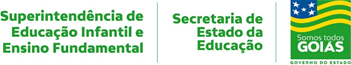 2ª SEMANA – 2º CORTE2ª SEMANA – 2º CORTE2ª SEMANA – 2º CORTE2ª SEMANA – 2º CORTENome:Data: ___/___/2020Unidade Escolar:Unidade Escolar:Ano: 8ºComponente Curricular: Língua PortuguesaComponente Curricular: Língua PortuguesaComponente Curricular: Língua PortuguesaComponente Curricular: Língua PortuguesaTema/ Conhecimento: AnúncioTema/ Conhecimento: AnúncioTema/ Conhecimento: AnúncioTema/ Conhecimento: AnúncioHabilidade: (EF69LP02-A) Analisar e comparar peças publicitárias variadas (outdoor, anúncios e propagandas em diferentes mídias, spots, banner, jingle, vídeos etc.); EF08LP04) Utilizar, ao produzir textos do Campo Jornalístico-Midiático, conhecimentos linguísticos e gramaticais: ortografia, regências e concordâncias nominal e verbal, modos e tempos verbais, pontuação etc.; (EF89LP11) Produzir, revisar e editar peças e campanhas publicitárias, envolvendo o uso articulado e complementar de diferentes peças publicitárias: indoor, anúncio de jornal/revista, para internet, spot, propaganda de rádio, TV, a partir da escolha da questão/problema/causa significativa para a escola e/ou a comunidade escolar, da definição do público-alvo, das peças que serão produzidas, das estratégias de persuasão e convencimento que serão utilizadas.Habilidade: (EF69LP02-A) Analisar e comparar peças publicitárias variadas (outdoor, anúncios e propagandas em diferentes mídias, spots, banner, jingle, vídeos etc.); EF08LP04) Utilizar, ao produzir textos do Campo Jornalístico-Midiático, conhecimentos linguísticos e gramaticais: ortografia, regências e concordâncias nominal e verbal, modos e tempos verbais, pontuação etc.; (EF89LP11) Produzir, revisar e editar peças e campanhas publicitárias, envolvendo o uso articulado e complementar de diferentes peças publicitárias: indoor, anúncio de jornal/revista, para internet, spot, propaganda de rádio, TV, a partir da escolha da questão/problema/causa significativa para a escola e/ou a comunidade escolar, da definição do público-alvo, das peças que serão produzidas, das estratégias de persuasão e convencimento que serão utilizadas.Habilidade: (EF69LP02-A) Analisar e comparar peças publicitárias variadas (outdoor, anúncios e propagandas em diferentes mídias, spots, banner, jingle, vídeos etc.); EF08LP04) Utilizar, ao produzir textos do Campo Jornalístico-Midiático, conhecimentos linguísticos e gramaticais: ortografia, regências e concordâncias nominal e verbal, modos e tempos verbais, pontuação etc.; (EF89LP11) Produzir, revisar e editar peças e campanhas publicitárias, envolvendo o uso articulado e complementar de diferentes peças publicitárias: indoor, anúncio de jornal/revista, para internet, spot, propaganda de rádio, TV, a partir da escolha da questão/problema/causa significativa para a escola e/ou a comunidade escolar, da definição do público-alvo, das peças que serão produzidas, das estratégias de persuasão e convencimento que serão utilizadas.Habilidade: (EF69LP02-A) Analisar e comparar peças publicitárias variadas (outdoor, anúncios e propagandas em diferentes mídias, spots, banner, jingle, vídeos etc.); EF08LP04) Utilizar, ao produzir textos do Campo Jornalístico-Midiático, conhecimentos linguísticos e gramaticais: ortografia, regências e concordâncias nominal e verbal, modos e tempos verbais, pontuação etc.; (EF89LP11) Produzir, revisar e editar peças e campanhas publicitárias, envolvendo o uso articulado e complementar de diferentes peças publicitárias: indoor, anúncio de jornal/revista, para internet, spot, propaganda de rádio, TV, a partir da escolha da questão/problema/causa significativa para a escola e/ou a comunidade escolar, da definição do público-alvo, das peças que serão produzidas, das estratégias de persuasão e convencimento que serão utilizadas.ItensTexto 1Texto 2Texto 3Texto 4Qual o público alvo?Mobiliza o público por meio da razão ou da emoção?Há verbos? Quais?Qual modo verbal?Qual o tempo verbal?ItensTexto 1Texto 2Texto 3Texto 4Qual o público alvo?Adultos Adultos Toda famíliaCrianças Mobiliza o público por meio da razão ou da emoção?EmoçãoRazãoRazãoEmoção Há verbos? Quais?Sim.  Fazer  Sim. RendeSim. BebaSim. Compre Qual modo verbal?Infinitivo Indicativo ImperativoImperativoQual o tempo verbal?Infinitivo PessoalPresente do indicativoImperativo AfirmativoImperativo Afirmativo